请将参会回执发送至jszhangbl@seentao.com邮箱；工业APP设计与开发研修班报名回执表工业APP设计与开发研修班报名回执表工业APP设计与开发研修班报名回执表工业APP设计与开发研修班报名回执表工业APP设计与开发研修班报名回执表学校名称与会人姓名性别职务电话邮箱住宿信息是否需要安排住宿： □是     □否   
住宿要求： （）间单间    （）间标间   
是否接受拼房： □是    □否注意：住宿时间默认7月12日入住，15日退房，如需调整请在备注中写明；是否需要安排住宿： □是     □否   
住宿要求： （）间单间    （）间标间   
是否接受拼房： □是    □否注意：住宿时间默认7月12日入住，15日退房，如需调整请在备注中写明；是否需要安排住宿： □是     □否   
住宿要求： （）间单间    （）间标间   
是否接受拼房： □是    □否注意：住宿时间默认7月12日入住，15日退房，如需调整请在备注中写明；是否需要安排住宿： □是     □否   
住宿要求： （）间单间    （）间标间   
是否接受拼房： □是    □否注意：住宿时间默认7月12日入住，15日退房，如需调整请在备注中写明；发票信息（抬头与税号）备注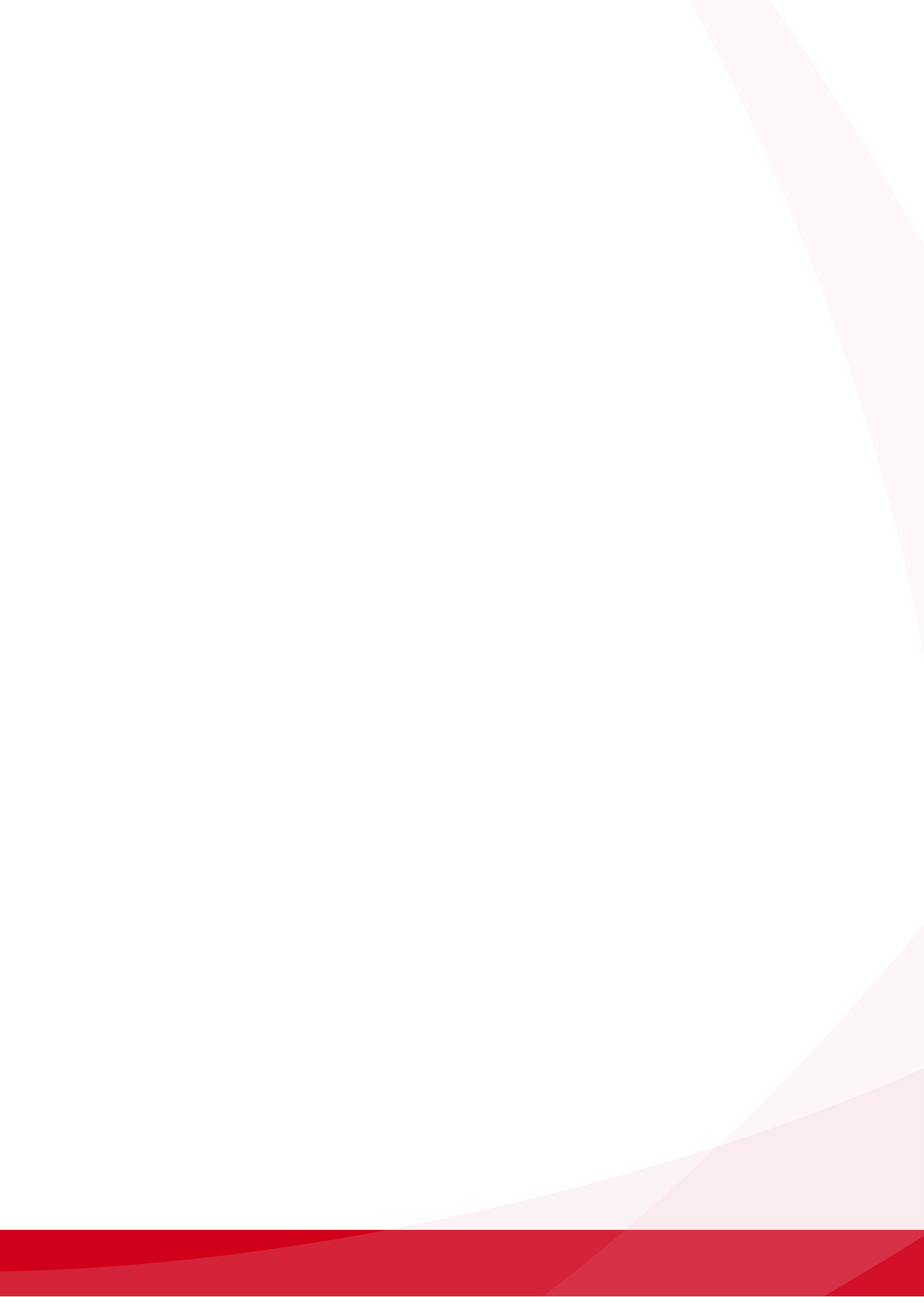 